Paroisses catholique et protestanteSaint-Pierre-le-Jeune de Strasbourg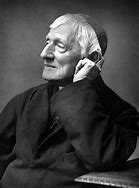 Dans le cadre de la semaine de prière pour l’unité des chrétiens, le père Éric Wollbrett et le pasteur Philippe Eberproposent cette figure de la foi et de l’intelligence :John Henry NewmanAnglican, professeur de théologie, écrivain, sa recherche l’a mené à une démarche personnelle d’entrée dans l’Église catholique romaine. Il devient prêtre et fonde l’Oratoire de saint Philippe Néri à Birmingham, créé cardinal par le pape Léon XIII, il a été canonisé le 13 octobre 2010. Ses écrits demeurent une référence théologique et spirituelle d’actualité pour les anglicans, les protestants et les catholiques.Présence de John Henry Newman aujourd’huiConférence de Sophie ToublancIntroduction du Rév. Mark BarwickJeudi 19 janvier 2023 à 20h au Foyer catholiqueRue GloxinStrasbourg